VERIFICA FINALE DEL PIANO DIDATTICO PERSONALIZZATO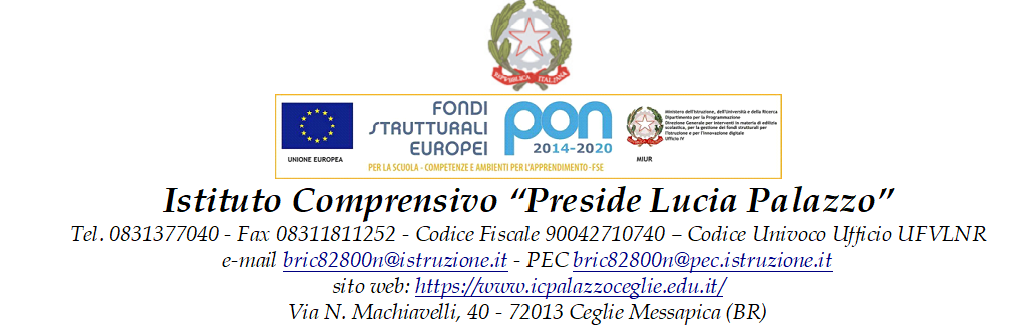 Anno scolastico ………..…..DELL’ALUNNO/A…………………………………………………………………………Scuola Primaria/Scuola Secondaria di Primo Grado …………………………………………….CLASSE………sezione………Ceglie Messapica, …………………………….Il Coordinatore/La Coordinatrice…………………………………………L’alunno/a ha raggiunto gli obiettivi disciplinari previsti nel PdP?SìIn parte (specificare il motivo)……………………………………...............………………………………………………..No (specificare il motivo)……………………………………...............………………………………………………..Sono state applicate tutte le misure dispensative e compensative decise dal Consiglio di Interclasse/Classe e presenti nel PDP?SìNo (specificare il motivo)…………………………………………….In parte (specificare il motivo)……………………………………………I criteri e le modalità di verifica e valutazione previsti nel PDP sono stati applicati?SiNo (Specificare il motivo )……………………………………...............………………………………………………..Quali strategie si sono rivelate particolarmente efficaci?…………………………………….....................……………………………………………………..…………………………………………………….L’alunno/a ha fatto uso degli strumenti compensativi  elencati nel PdP?SiNo (specificare il motivo)……………………………………...............………………………………………………..L’alunno/a ha acquisito o sta elaborando strategie di studio personali?In parteNon ancoraPer niente    Motivazione:……………………..Se previsto dal PdP, la famiglia ha provveduto  a far seguire l’alunno/a da uno specialista esterno?SìNoMotivazione:………………………………Se  sì con quale frequenza?CostantementeSaltuariamentePer breve periodo………………………………………………….…………………………………………………I contatti con la famiglia come sono stati?CostantiCostruttivi  Poco efficaciSporadiciMotivazione…………………………………………….I contatti con gli specialisti esterni come sono stati?RegolariSolo all’inizio della scuolaInesistenti Motivazione:…………………………………………